Lesson 17:  The Area of a Circle Problem Set The following circles are not drawn to scale.  Find the area of each circle.  (Use  as an approximation for ) 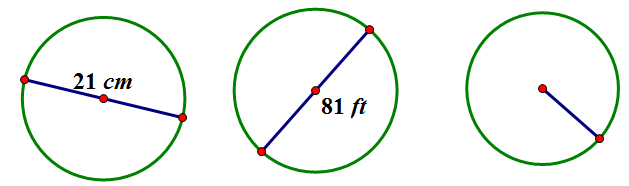 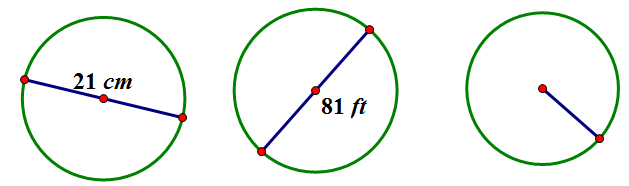 A circle has a diameter of  inches.  Find the exact area, and find an approximate area using .What is the circumference of the circle using ?A circle has a diameter of  inches.  Find the exact area and an approximate area using .What is the circumference of the circle using ?Using the figure below, find the area of the circle.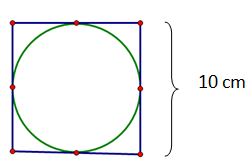 A path bounds a circular lawn at a park.  If the inner edge of the path is  around, approximate the amount of area of the lawn inside the circular path.  Use .  The area of a circle is .  Find its circumference.Find the ratio of the area of two circles with radii  and .If one circle has a diameter of  and a second circle has a diameter of , what is the ratio of the area of  the larger circle to the area of the smaller circle? Describe a rectangle whose perimeter is  and whose area is less than . Is it possible to find a circle whose circumference is  and whose area is less than ?  If not, provide an example or write a sentence explaining why no such circle exists. If the diameter of a circle is double the diameter of a second circle, what is the ratio of area of the first circle to the area of the second?